CICADE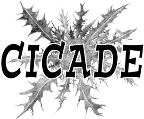 Centre pour l'Initiative Citoyenne et l'Accès au(x) Droit(s) des Exclus28 rue du Faubourg Boutonnet - 34090 Montpellier04 67 58 71 52 / centre@cicade.org /  www.cicade.org Organisme de formation déclaré auprès de la Préfecture du Languedoc-Roussillon sous le n° 91340404034 / SIRET n°41779023500036Association régie par la loi du 1er juillet 1901 – Statuts déposés le 31/10/1997 Bulletin d'inscriptionCochez ci-dessous la ou les sessions choisies :Si vous souhaitez participer à cette session, remplissez ce formulaire et renvoyez-le :Par courrier à l’adresse :CICADE – 28 rue du Faubourg Boutonnet – 34090 MontpellierPar Email à centre@cicade.orgNomPrénomDate de naissanceAdresse personnelleTél.EmailProfessionOrganisme employeurAdresse Organisme employeurTél. Organisme employeurEmail Organisme employeurCochez l'une des mentions ci-dessous :  Inscription au titre de la formation professionnelle  Inscription à titre individuelCochez l'une des mentions ci-dessous :  Inscription au titre de la formation professionnelle  Inscription à titre individuel   8-9-10 juin 2016 à Montpellier 500 Euros / Session de 3 joursLe droit du séjour des étrangers non citoyens européens en FranceEtat du droit – Réforme – Approche pratique   22-23-24 juin 2016 à Toulouse 500 Euros / Session de 3 joursLe droit du séjour des étrangers non citoyens européens en FranceEtat du droit – Réforme – Approche pratique   24-25 novembre 2016 à Montpellier 380 Euros / Session de 2 joursEntrée, séjour et droits sociaux des citoyens de l’Union européenne et des membres de leur famille   7-8-9 décembre 2016 à Montpellier 500 Euros / Session de 3 joursLa situation juridique des mineurs et des jeunes majeurs étrangers en France